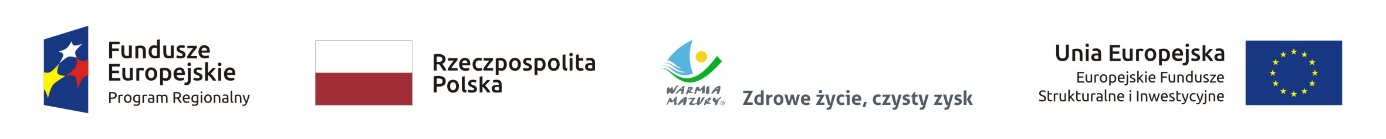 Zapytanie ofertowenr 5/2018z dnia 14.09.2018na dostawę łodzi motorowej z przyczepą podłodziowąW ramach projektu „Modernizacja infrastruktury na rzecz pozaszkolnych form szkoleń żeglarskich wraz z zakupem wyposażenia” złożonego w ramach poddziałania 6.2.3 „Efektywne wykorzystanie zasobów” Regionalnego Programu Operacyjnego Województwa Warmińsko-Mazurskiego na lata 2014-2020.ZAMAWIAJĄCYStowarzyszenie Pomocny Żagiel z siedzibą w Kaliszkach 15A, 12-230 Biała Piska , NIP 8491589689, REGON 367221840.PRZEDMIOT ZAMÓWIENIAPrzedmiotem zamówienia jest realizacja na rzecz Zamawiającego dostawy łodzi motorowej z przyczepą podłodziową,  zgodnie ze specyfikacją zawartą w zapytaniu. 2) Specyfikacja łodzi motorowej z przyczepą podłodziową: - Łódź motorowa odkrytopokładowa z certyfikatem dla 10 osób- Minimalna kategoria C- Długość kadłuba minimum 6 metrów- silnik zaburtowy minimum 150KM- osłona szybowa (owiewka)- pakiet holowania- przyczepa podłodziowa dostosowana do parametrów łodzi - plandeka portowa - środki ratunkowe - Wyposażenie - kokpit- Centralna konsola z relingami, manetką i zegarami- Światła nawigacyjne            - głębokościomierz- Bakisty dziobowe i rufowe- Schowek w konsoli- Wlew paliwa z zintegrowaną wentylacją- Fotel sternika ze schowkiem i odchylanym oparciem- komplet materacy i dywaników-elementy ruchome w klapach i inne wykonane z materiału nierdzewnegoWyposażenie - konsola- konsola z 7" podwójnym zegarem- wyściełana kierownica- boczne sterowanie silnikiem: trim i przełączniki w manetce- zegar paliwaWyposażenie - komora silnika- pompa zęzowa 500-gph- Osprzęt silnikaWyposażenie - dno i pokład- dziobowa i rufowe cumki3) Kod i nazwa (CPV)  34520000-8 łodzie Postępowanie prowadzone jest w trybie procedury ogłoszenia zapytania ofertowego zgodnie z zasadą konkurencyjności w oparciu o Wytyczne w zakresie kwalifikowalności wydatków w ramach Europejskiego Funduszu Rozwoju Regionalnego, Europejskiego Funduszu Społecznego oraz Funduszu Spójności na lata 2014-2020.SZCZEGÓŁOWY OPIS ZAMÓWIENIA1) Zakres zamówienia obejmuje realizację dostawy łodzi motorowej z przyczepą podłodziową w ramach projektu „Modernizacja infrastruktury na rzecz pozaszkolnych form szkoleń żeglarskich wraz z zakupem wyposażenia”.  2) Parametry dostawy zostały określone w pkt. II Zapytania ofertowego.  DODATKOWE INFORMACJE DOTYCZĄCE ZAMÓWIENIAMiejsce realizacji zamówienia: PiszTermin realizacji zamówienia: październik 2018 – grudzień  2018 roku, W ramach dostawy przedmiotu zamówienia udzielona zostanie gwarancja min. 24 miesiące od daty podpisania protokołu odbioru przedmiotu zamówienia.Wykonawcy zostają związani ofertą przez okres 30 dni. Bieg terminu związania ofertą rozpoczyna się wraz z upływem terminu składania ofertWARUNKI UDZIAŁU W POSTĘPOWANIUZ możliwości ubiegania się o zamówienie wykluczone są podmioty (Oferenci), które są powiązane osobowo lub kapitałowo z  Zamawiającym. Przez powiązania kapitałowe lub osobowe rozumie się wzajemne powiązanie między Zamawiającym lub osobami upoważnionymi do zaciągania zobowiązań w imieniu Zamawiającego lub osobami wykonującymi w imieniu Zamawiającego czynności związane z przygotowaniem i przeprowadzeniem procedury wybory wykonawcy a Oferentem, polegające w szczególności na:uczestniczeniu w spółce jako wspólnik spółki cywilnej lub spółki osobowej,posiadaniu udziałów lub co najmniej 10 % akcji,pełnieniu funkcji członka organu nadzorczego lub zarządzającego, prokurenta, pełnomocnika,pozostawanie w związku małżeńskim, w stosunku pokrewieństwa lub powinowactwa w linii prostej, pokrewieństwa lub powinowactwa w linii bocznej do drugiego stopnia lub w stosunku przysposobienia, opieki lub kurateli.Zamawiający dokona oceny spełniania warunku, o którym mowa w punkcie V.1) według formuły spełnia/nie spełnia – na podstawie analizy złożonego przez Oferenta oświadczenia (Załącznika nr 2Oferent powinien wykazać, że w okresie ostatnich pięciu lat przed upływem terminu składania ofert a jeżeli okres prowadzenia działalności jest krótszy – w tym okresie, należycie zrealizował co najmniej dwie dostawy, z których każda polegała na dostawie łodzi motorowej o zbliżonych parametrach  do parametrów łodzi motorowej określonych w Zapytaniu ofertowym.Zamawiający dokona oceny spełniania warunku, o którym mowa w punkcie V.3) według formuły spełnia/nie spełnia – na podstawie analizy złożonego przez Oferenta oświadczenia (Załącznika nr 3) oraz dodatkowych dokumentów. KRYTERIA WYBORU OFERTYZamawiający dokona wyboru najkorzystniejszej oferty na podstawie niżej opisanych kryteriów oceny ofert:Kryterium Cena:Podczas oceny ofert w/w kryterium oceny stosowany będzie następujący sposób obliczenia: oferta z najniższą ceną ofertową uzyska maksymalną liczbę punktów, tj. 90. Punkty pozostałych ofert zostaną przeliczone zgodnie z następującym wzorem: Liczba punktów =(najniższa zaoferowana cena  ÷ cena ofercie ocenianej) x 90 Maksymalna ilość punktów do zdobycia 90.3. Kryterium Gwarancja Podczas oceny ofert w/w kryterium oceny stosowany będzie następujący sposób obliczenia: oferta z najdłuższą gwarancją uzyska maksymalną liczbę punktów, tj. 10. Punkty pozostałych ofert zostaną przeliczone zgodnie z następującym wzorem: Kryterium 2: Liczba punktów = (okres gwarancji w ocenianej ofercie ÷ najdłuższy okres gwarancji ) x 10. Maksymalna ilość punktów do zdobycia 10UWAGA: Oferta Wykonawcy, który zaoferuje gwarancję krótszą niż 24 miesiące - zostanie odrzucona. Oferta, która przedstawi najkorzystniejszy bilans (maksymalna suma liczby przyznanych punktów w oparciu o ustalone kryteria, możliwe do zdobycia 100 pkt) zostanie uznana za najkorzystniejszą, pozostałe oferty zostaną sklasyfikowane zgodnie z ilością uzyskanych punktów.OFERTAKompletna oferta musi być sporządzona w formie pisemnej i zawierać: formularz ofertowy do zapytania ofertowego - (Załącznik nr 1). oświadczenie o braku powiązań kapitałowych lub osobowych - (Załącznik nr 2).wykaz wykonanych dostaw – (Załącznik nr 3) Oferty niekompletne, nieczytelne, niepodpisane przez osoby uprawnione do reprezentacji Oferenta lub złożone po terminie zostaną odrzucone. Odrzuceniu będą podlegać również oferty, w których z załączonego wykazu dostaw nie będzie wynikać, że oferent posiada doświadczenie w zakresie realizacji przedmiotu zapytania.Oferent jest związany ofertą przez 30 dni kalendarzowych licząc od dnia upływu terminu na złożenie ofert.Oferta musi zawierać cenę netto i cenę  brutto wyrażoną w złotych (PLN). Cena uwzględnia wszystkie koszty związane z realizacją zamówienia.Pytania w zakresie zapytania ofertowego kierowane do Zamawiającego należy przekazywać w formie elektronicznej na adres e-mail: jaga6141@gmail.com, TERMIN I SPOSÓB ZŁOŻENIA OFERTYOfertę należy złożyć drogą elektroniczną na adres e-mail: jaga6141@gmail.com do dnia                  24 września  2018 Decyduje data wpływu oferty do siedziby Zamawiającego. Wyłonienie najkorzystniejszej oferty nastąpi najpóźniej w dniu 26.09.2018POSTANOWIENIA DODATKOWEZamawiający zastrzega możliwość wprowadzenia zmian do dokumentacji zapytania ofertowego wraz z załącznikami. O wprowadzonych zmianach poinformuje niezwłocznie Oferentów, do których wystosował zapytanie ofertowe oraz umieści informację o zmianach na stronach internetowych, na których zostało ono upublicznione.Zamawiający zastrzega sobie prawo do zamknięcia postępowania bez dokonywania wyboru oferty lub do unieważnienia postępowania bez podawania przyczyn.Jeżeli firma/instytucja, której oferta została wybrana uchyla się od zawarcia umowy, Zamawiający może wybrać najkorzystniejszą spośród pozostałych ofert.Zamawiający przewiduje możliwość zmiany postanowień zawartej umowy w stosunku do treści oferty na podstawie której dokonano wyboru Wykonawcy, o ile zmiany te wynikły z okoliczności, których nie można było przewidzieć w chwili zawarcia umowy. Zmiany mogą dotyczyć w szczególności: terminu obowiązywania umowy lub zmiany powszechnie obowiązujących przepisów prawa w zakresie mającym wpływa na realizację przedmiotu zamówienia. Zamawiający zastrzega sobie prawo do udzielenia Wykonawcy zamówień uzupełniających w wysokości nieprzekraczającej 50% wartości zamówienia w umowie zawartej  z Wykonawcą, zgodnych z przedmiotem zamówienia podstawowego. Zamawiający zastrzega sobie prawo do udzielenia Wykonawcy zamówień dodatkowych nieobjętych zamówieniem podstawowym i nieprzekraczających 50% wartości realizowanego zamówienia niezbędnych do jego prawidłowego wykonania, których wykonanie stało się konieczne na skutek sytuacji niemożliwej wcześniej do przewidzenia.Zapytanie zostało upublicznione na stronie https://bazakonkurencyjnosci.funduszeeuropejskie.gov.pl/publication/view/1137202ZAŁĄCZNIKIZałącznik nr 1 Formularz ofertowy do zapytania ofertowego Załącznik nr 2 Oświadczenie o braku powiązań kapitałowych lub osobowychZałącznik nr 3 Wykaz wykonanych dostawOznaczenie kryteriumLiczba punktówCena90Gwarancja10